16 мая 2020  6 и литератураТема: «Письменные ответы на проблемные вопросы»Познакомиться с предложенным ниже материалом. При необходимости составить себе план (форма произвольная) для работы в школе.        Письменный аргументированный развернутый ответ на проблемный вопрос небольшого объема — одна из самых распространенных форм контроля на уроках литературы. Часто такой вид работы используется на этапе подведения итогов анализа литературного произведения. Именно традиции методики преподавания литературы во многом обусловили включение задания такого вида в контрольные измерительные материалы. Однако анализ работ показывает: обучающиеся зачастую рассуждают поверхностно, упрощенно понимают вопрос, подменяют анализ текста пересказом, искажают проблематику произведения, не умеют аргументировать свои утверждения.Выполняя задание, необходимо дать связный ответ на вопрос в объеме 5-10 предложений, раскрыть собственное видение проблемы, опираясь на позицию автора произведения, то есть провести анализ текста, обобщить результаты наблюдения и с их помощью раскрыть проблему. Причем иногда вопрос в задании содержит скрытую проблему, которую необходимо выявить и сформулировать самостоятельно.      При проверке такой работы оценивается, дан ли прямой связный ответ на вопрос с опорой на авторскую позицию; приведена ли аргументация сформулированных тезисов; основаны ли аргументы на анализе текста; нет ли подмены анализа пересказом; есть ли фактические ошибки и неточности.    Иными словами, требуется построить ответ как текст-рассуждение, соблюдая его традиционную композицию: тезис (прямой ответ на вопрос) — доказательства (суждения, основанные на анализе текста и понимании авторской позиции) — вывод.Пример Церковь полна была кистенёвскими крестьянами, пришедшими отдать последнее поклонение господину своему. Молодой Дубровский стал у клироса; он не плакал и не молился — но лицо его было страшно. Печальный обряд кончился. Владимир первый пошел прощаться с телом — за ним и все дворовые — принесли крышку и заколотили гроб. Бабы громко выли; мужики изредко утирали слезы кулаком. Владимир и тех же трое слуг понесли его на кладбище — в сопровождении всей деревни. Гроб опустили в могилу — все присутствующие бросили в нее по горсти песку — яму засыпали, поклонились ей, и разошлись. Владимир поспешно удалился, всех опередил, и скрылся в Кистенёвскую рощу…Между тем Владимир углублялся в чащу дерев, движением и усталостию стараясь заглушать душевную скорбь. Он шёл не разбирая дороги; сучья поминутно задевали и царапали его, нога его поминутно вязла в болоте, – он ничего не замечал. Наконец достигнул он маленькой лощины, со всех сторон окруженной лесом; ручеек извивался молча около деревьев, полуобнажённых осенью. Владимир остановился, сел на холодный дерн, и мысли одна другой мрачнее стеснились в душе его… Сильно чувствовал он своё одиночество. Будущее для него являлось покрытым грозными тучами. Вражда с Троекуровым предвещала ему новые несчастия. Бедное его достояние могло отойти от него в чужие руки — в таком случае нищета ожидала его. Долго сидел он неподвижно на том же месте, взирая на тихое течение ручья, уносящего несколько поблеклых листьев — и живо представляющего ему верное подобие жизни — подобие столь обыкновенное. Наконец заметил он,  что начало смеркаться — он встал и пошел искать дороги домой, но еще долго блуждал по незнакомому лесу, пока не попал на тропинку, которая и привела его прямо к воротам его дома.А.С. Пушкин «Дубровский»1. Какие особенности характера Владимира Дубровского отражены в данном фрагменте?2. С какой целью автор дает описание Кистеневской рощи?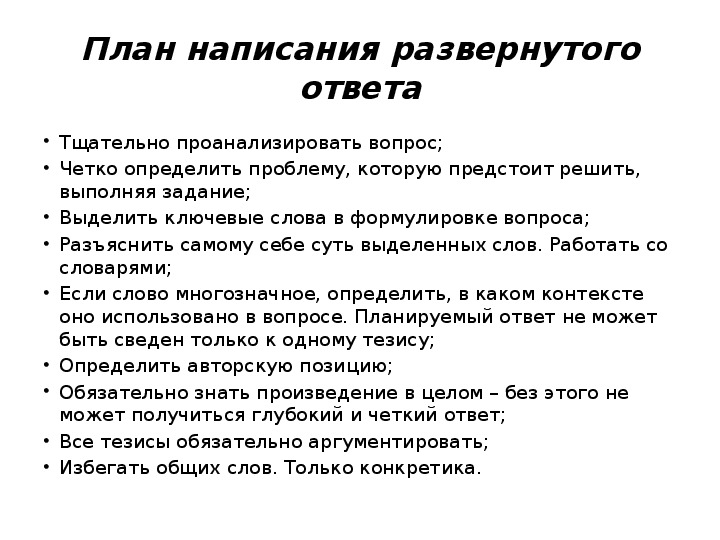 